Západočeské muzeum v Plzni, 
příspěvková organizace 
Kopeckého sady 357/2 
30100	Plzeň 3 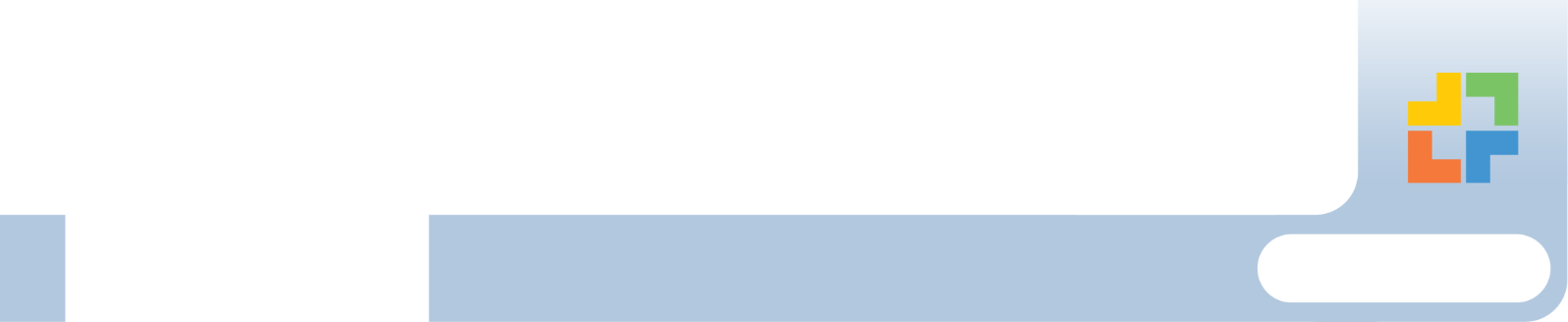 Sp. zn.: Zapsáno v obchodním rejstříku, vedeném Krajským soudem v Plzni oddíl PR, vložka 758 Zp. dopravy Konečný příjemce Elfetex spol. s.r.o. Hřbitovní 31a 312 16	Plzeň Česká republika Objednávka vydaná č.	OB24003 ELFETEX, spol. s r.o. Zp. platby Datum Bankovním převodem Hřbitovní 1444/31a 31200	Plzeň 4 Česká republika Vystavení	03.01.2024 Platnosti od Platnosti do Vyřízení 03.01.2024 31.12.2024 IČ: 40524485 DIČ: CZ40524485 Objednáváme u Vás elektromateriál pro jednotlivé dodávky za rok 2024 dle potřeby a upřesnění technického oddělení. objednávka zboží	1,0000	 100 000,0000	21%	21 000,00	121 000,00 Kč Objednavatel: xxx Fakturu dle této objednávky můžete poslat elektronicky na na adresu: xxx Sazba DPH 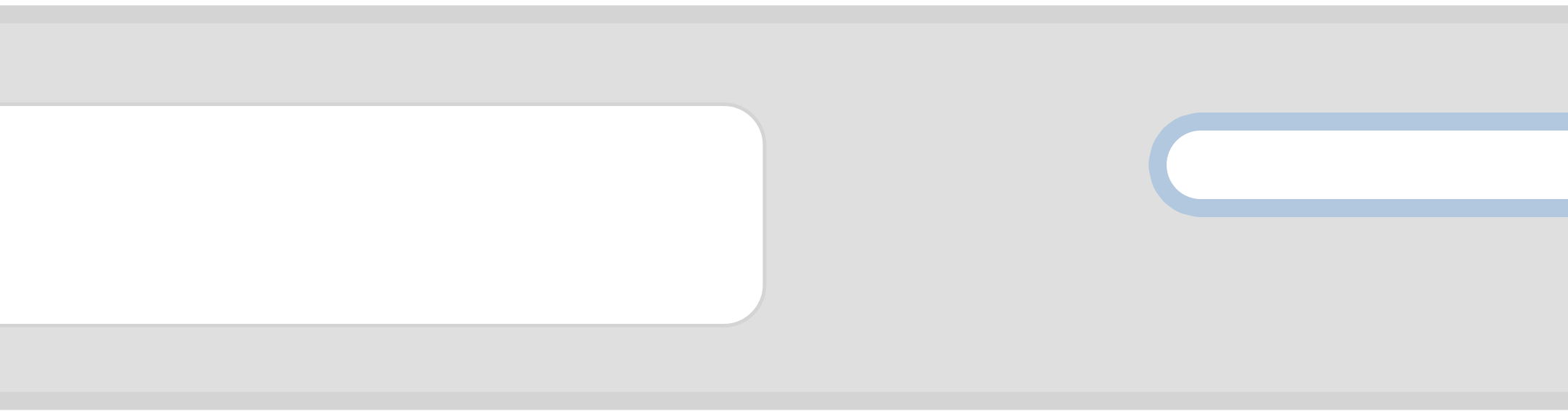 Základ	Výše DPH Celkem Sleva v %    0,00 Nulová 0% Snížená 12% základní 21% CELKEM 0,00 0,00  100 000,00 100 000,00 0,00 0,00  21 000,00 21 000,00 0,00 0,00  121 000,00 121 000,00 Cena celkem s DPH 121 000,00 Kč Rozpis DPH uveden v měně Kč Cena celkem 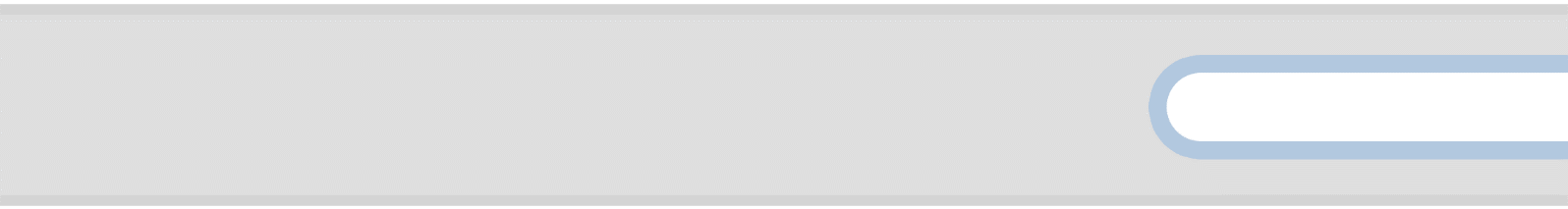 www.zcm.cz	121 000,00 Kč Vytiskl(a) : xxx	Zpracováno informačním systémem Money S4	Vystavil: xxx 1/1 Katalog	Počet MJ  MJ	Cena za MJ	Sazba	DPH Označení dodávky Katalog	Počet MJ  MJ	Cena za MJ	Sazba	DPH Celkem s DPH Katalog	Počet MJ  MJ	Cena za MJ	Sazba	DPH 